Цель урока: Расширение и углубление знания учащихся о истории родного города.Воспитание чувства любви и гордости за свою малую Родину.Задачи урока:Образовательные:1. Актуализировать знания учащихся о своей малой Родине.2. Привлечь внимание учащихся к культурному и историческому наследию малой Родины.3. Показать значение Родины в жизни каждого человека.Развивающие:1. Расширять кругозор детей, изучая исторический материал о своей малой Родине.2. Развивать навыки работы в группах, ораторского искусства и публичных выступлений.3. Развивать навыки устной и письменной речи.Воспитательные:1. Побудить интерес к изучению истории своего города.2. Воспитывать чувство патриотизма, любви и гордости за свою малую Родину.3. Способствовать формированию гражданской позиции, чувству принадлежности к своему краю.Ход урока:Вступительное слово учителя.Актуализация знаний учащихся о наиболее известных памятниках города Улан-Удэ. На слайдах демонстрируются достопримечательности Улан-Удэ, они должны их назвать, затем слайды с правильными ответами.Изучение нового материала. 1. Учащимся раздаются фото памятников и названия. Работа в группах. Учащиеся должны соотнести название с изображением памятника. Приложение 1.Показ на слайдах этих памятников с дополнительной информацией о них. В это время один из учащихся рассказывает об этом памятнике. Учащиеся записывают самую главную информацию себе в тетрадь.Закрепление. Учащиеся заполняют рабочие листы. Приложение 2.Домашнее задание. Написать небольшое сочинение на тему: Самый красивый памятник.- Здравствуйте, ребята.  Начать сегодняшний урок я хочу со стихотворения. Милая малая родина... автор: Тамара ЗалесскаяМилая малая родина,Теплый родительский дом.Сколько дорог было пройдено –Думали всюду о нём.Милая малая родина,Точка на карте Земли,Сердце навек тебе отдано,Мы тебя помним вдали!Крепкими узами связаныМы с этой доброй землёй.Мы ей навеки обязаныВсей нашей жизнью земной.Нашим желанным рождением,Детством под сенью берёз,Каждым счастливым мгновением,Ярким, как россыпи звёзд.Где-нибудь ночью холодноюВспомним глаза васильков...Милая малая родина,Вечная наша любовь!-Ребята, о чём пойдёт речь сегодня на уроке? (ответы уч-ся)-Правильно, мы будем говорить о малой Родине. Для нас малой Родиной является город Улан-Удэ. А что мы знаем о нем, что можем рассказать и показать? (ответы уч-ся)II.  Совершенно верно, мы можем рассказать о нашем городе и показать его красоту, обращаясь к памятникам. Я приготовила для вас ребята презентацию, на которой изображены самые известные памятники нашего города. Но все фото без названий. Вы смотрите на слайд, поднимаете руку и называете памятник.1. А теперь ребята мы поработаем с вами в группах. Перед вами фото малоизвестных памятников нашего города и листочки с названиями памятников. Ваша задача правильно соотнести фото и название. Приложение 1.Ребята, вы большие молодцы. Хорошо справились с заданием. Настала пора узнать, все ли мы правильно соотнесли, а также узнать более подробную информацию об этих красивых памятниках. Сейчас я покажу вам эти памятники, а ваши товарищи, которые получили предварительные задания, расскажут вам о них интересную информацию, часть из которой мы с вами запишем.Ну вот и подходит к концу наше знакомство со столь прекрасными и интересными памятниками нашего города. Чтобы еще раз вспомнить самое главное, я предлагаю вам заполнить рабочие листы. Приложение 2.Домашнее задание. Нарисовать понравившийся памятник и написать небольшое сочинение «Мой любимый памятник».Приложение 1.Скульптурная композиция «Две чайки – крачки»Скульптурная композиция «Жезл бога торговли Меркурия и Рог Изобилия»Красавица АнгараПамятник студенту.Памятник ГэсеруПамятник А.П. ЧеховуСкульптурная композиция "Сова и черепаха"Скульптурная композиция «Три стихии»Памятник «Юность Бурятии»Скульптурная композиция "Беркут"Памятник «Небесный воин»(«Тэнгэрийн Баатар»)Памятник Верхнеудинскому купцуПамятник «Мэргэн - стрелок из лука»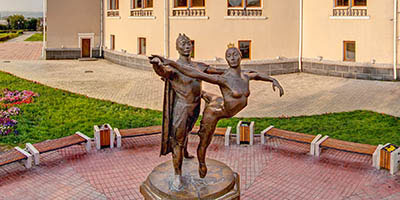 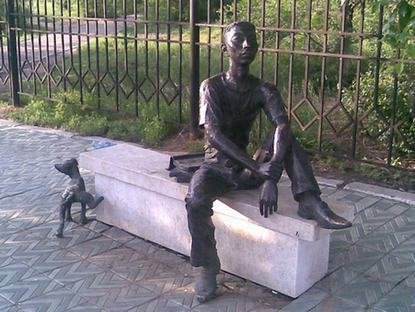 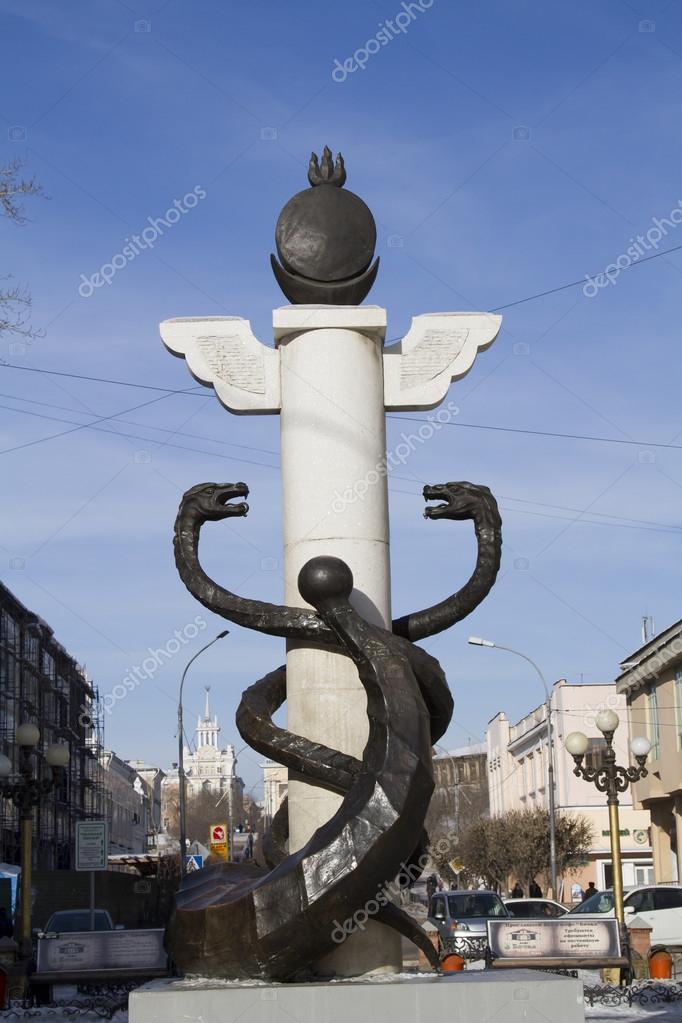 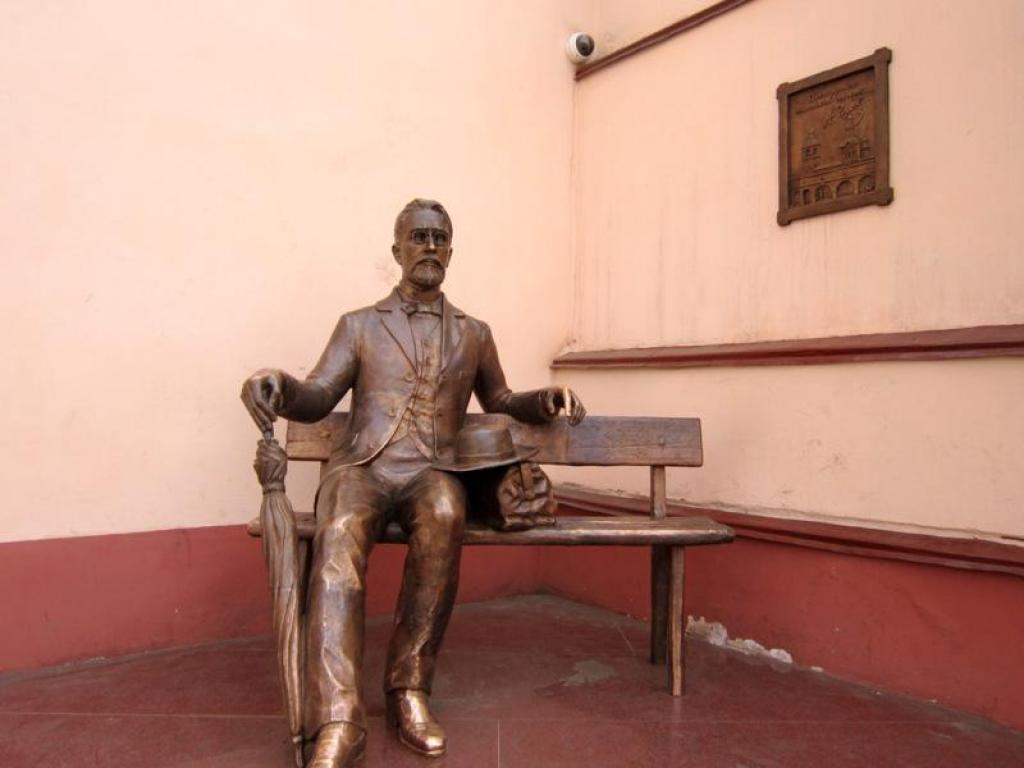 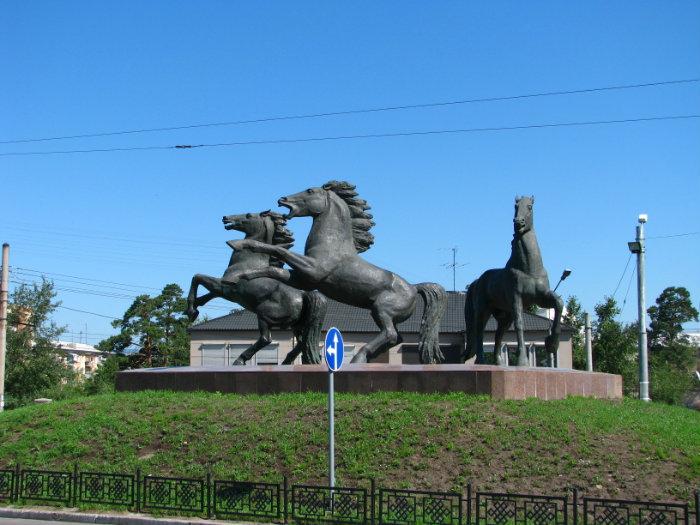 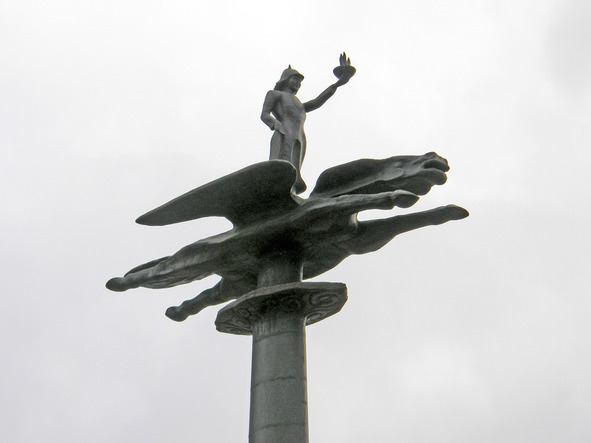 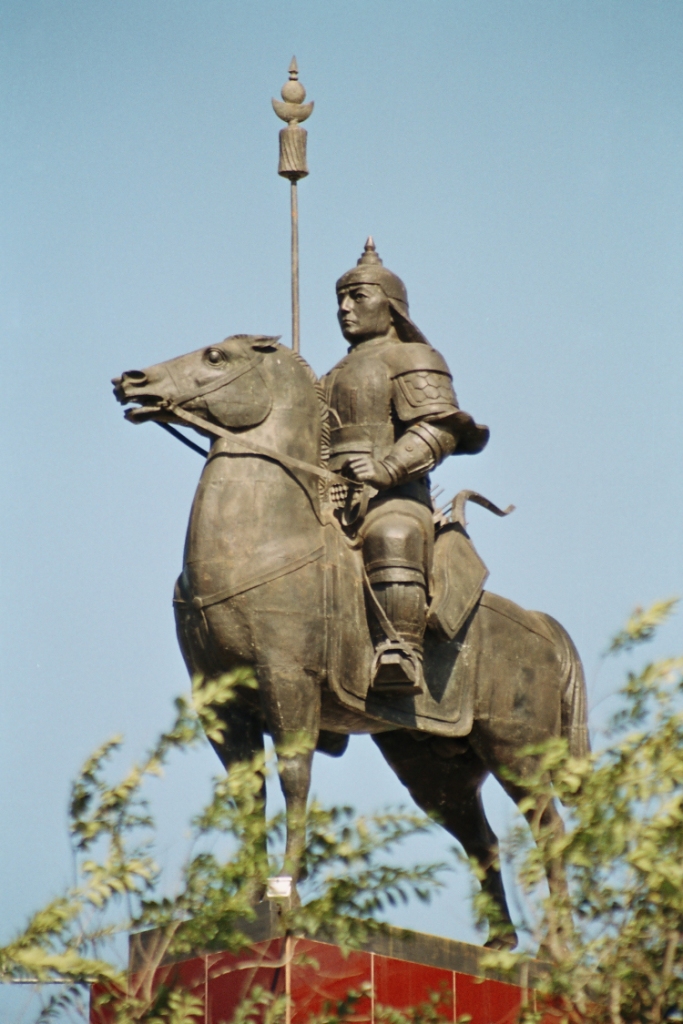 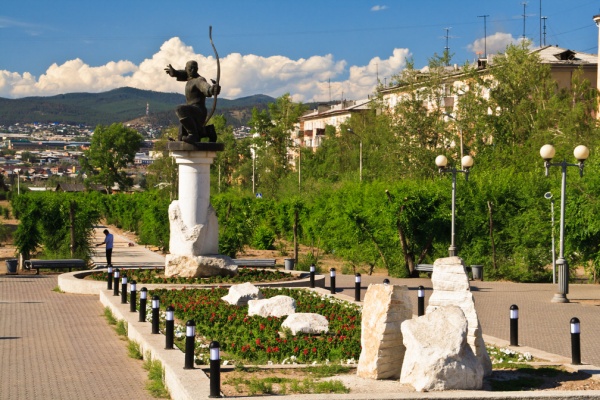 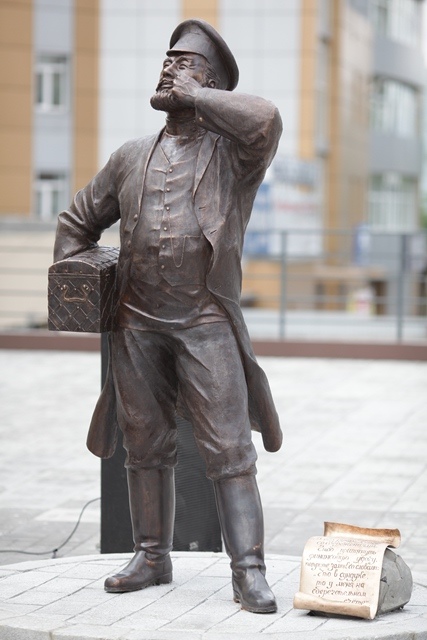 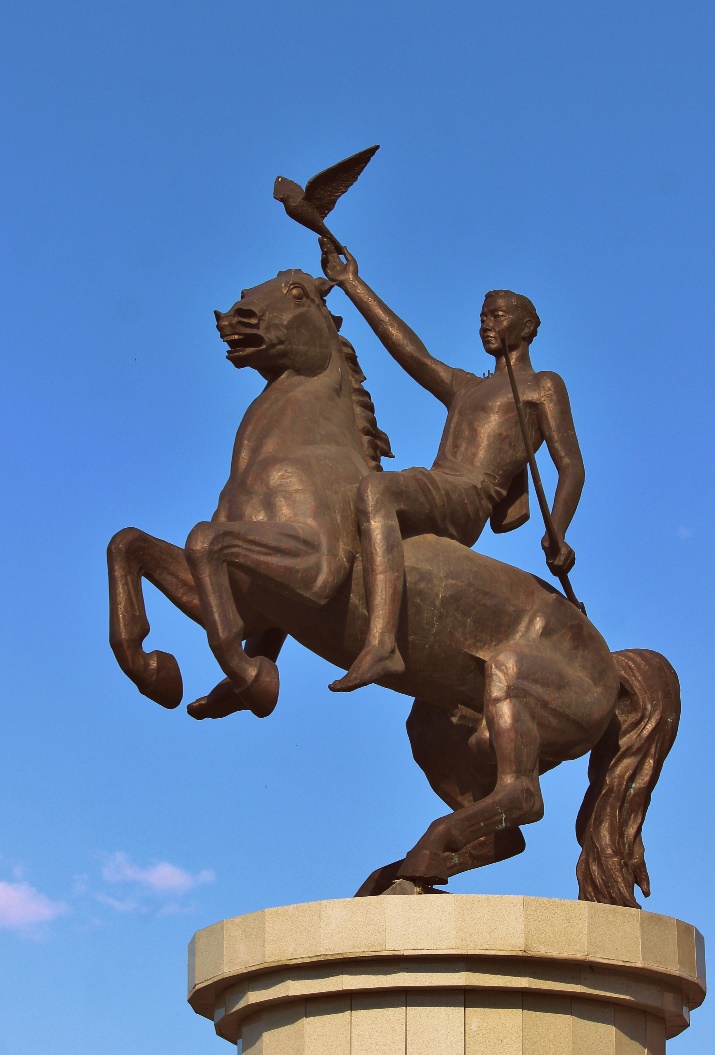 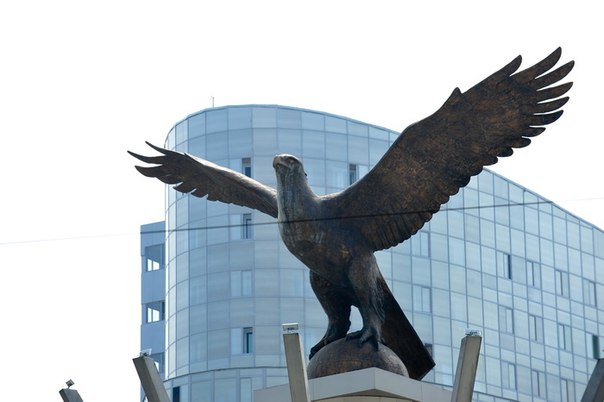 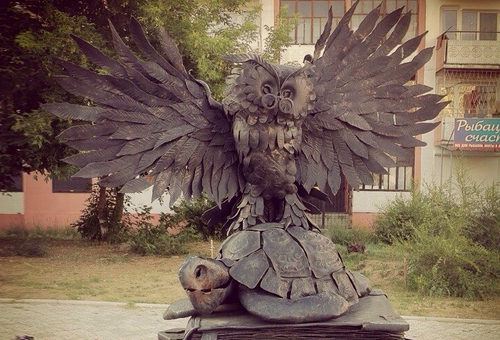 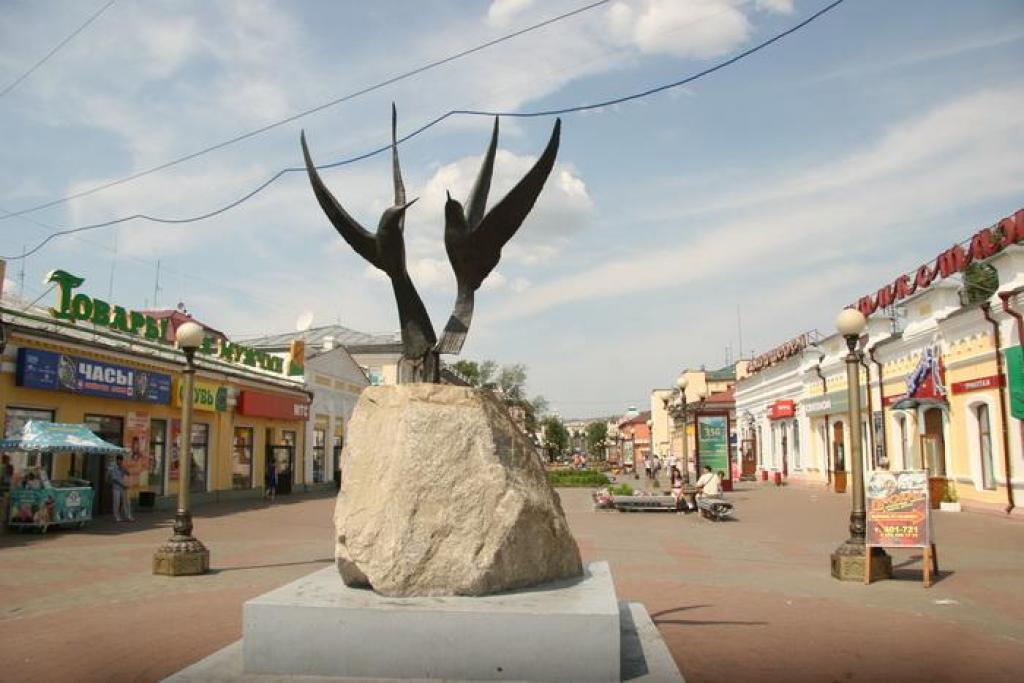 Приложение 2.Рабочий лист. Впиши название памятника.Комитет по образованию Администрации г.Улан-УдэМуниципальное автономное общеобразовательное учреждение«Средняя общеобразовательная школа №26» г. Улан-УдэКомитет по образованию Администрации г.Улан-УдэМуниципальное автономное общеобразовательное учреждение«Средняя общеобразовательная школа №26» г. Улан-УдэКомитет по образованию Администрации г.Улан-УдэМуниципальное автономное общеобразовательное учреждение«Средняя общеобразовательная школа №26» г. Улан-УдэРАЗРАБОТКА УРОКА «Моя малая Родина – Мой Улан-Удэ»ПОИСТОРИИпредмет5классбазовыйуровеньСоставитель: учитель историиЗалюбовская Т.А.ФИОк.и.н.категорияг. Улан-УдэБыл установлен — 5 сентября 2013. В этом городе писатель гулял примерно 120 лет назад. Фигура отлита из бронзы и в высоту 175 сантиметров. В небольшом сквере на остановке «Саяны» стоит памятник, натягивающий тугую тетиву лука. Скульптор - А. М. МироновОткрыта 3 ноября 2011 г. Скульптор - А, М, Миронов. Скульптура расположена на 13-метровой стеле внутри транспортного кольца. Размах крыльев хищной птицы - 13 метров, высота 6 метров. Памятник выполнен из бронзы и весит 6 тонн.Открытие памятника приурочено ко Дню российского предпринимателя, который отмечается 26 мая. Скульптура установлена в 2014 г. перед недавно отреставрированным двухэтажным памятником архитектуры — бывшим «Отель» мещанки Селищевой.Памятник представляет собой вертикальную стелу, на которой установлена фигура воина с жертвенной чашей в руках. Высота памятника достигает 15 метров.Расположена на развязке улиц Терешковой, Боевая, Сахьяновой, открыта 8 сентября 2009 г.. Скульптор - А. М. МироновДанный памятник появился в 2005 году. Это первый в Улан-Удэ конный монумент. Автором скульптуры стал местный скульптор Александр Миронов. После установки этого объекта, автор отказался от гонорара и объявил свою работу подарком городу.Установлена у входа Бурятского государственного театра оперы и балета.
Скульптурная композиция была создана в 2002г.
 Скульптор А. Миронов, Д. Уланов
Посвящена выдающимся деятелям культуры Бурятии Ларисе Сахьяновой и Петру Абашееву.Открыто 7 сентября 2012 г. Скульптор - А. В. Махасаев. Композиция посвящена книжной мудрости.Установлен 12 июня 2012 года. Это не просто ещё одна из множества скульптурных композиций города, но ещё и подарок, который преподнесла мэрия к юбилею Бурятской сельскохозяйственной академии.Скульптура находится на улице Ленина (Арбат). Памятник создан в 2004 г. Скульптор А.М. Миронов Скульптура находится на улице Ленина (Арбат).
Памятник создан в 2004 г.
Скульптор А.М. Миронов
Аллегорическое изображение двух рек - Уды и Селенги, на которых стоит наш город. Птицы также олицетворяют любовь и бережное отношение к природе.